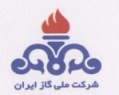                                                                   آگهي مناقصه عمومي يك مرحله اي  شماره : 759/95 (تجديد)                موضوع : روكش آسفالت شهرك 372 واحدي و ترميم و لكه‌گيري آسفالت شهرك 2500 واحدي مجتمع مسكوني پارس جمشركت مجتمع گاز پارس جنوبي                                                                  آگهي مناقصه عمومي يك مرحله اي  شماره : 759/95 (تجديد)                موضوع : روكش آسفالت شهرك 372 واحدي و ترميم و لكه‌گيري آسفالت شهرك 2500 واحدي مجتمع مسكوني پارس جمشركت مجتمع گاز پارس جنوبياستان بوشهر ـ عسلويه ـ منطقه ويژه اقتصادي انرژي پارس ـ  شركت مجتمع گاز پارس جنوبي ـ پالايشگاه دوم ـ  ساختمان اداري مركزي ستاد ـ طبقه اول ـ اتاق شماره 2/101 ـ امور پيمان‌ها نام و نشاني مناقصه گزار24/07/96آخرين مهلت اعلام آمادگي و تحويل رزومه  متقاضيان  شركت  در مناقصه20/08/96مهلت تحويل  اسناد مناقصه به شركت‌هاي واجد صلاحيت 11/09/96مهلت تحويل پيشنهادات مالي توسط مناقصه گران12/09/96تاريخ بازگشائي پيشنهادات ماليمبلغ تضمين شركت در فرايند ارجاع كار (به عدد) 000/000/638 ريال، به صورت يكي از تضامين قابل قبول وفق آئين نامه تضمين معاملات دولتي شماره 123402/ت50659هـ مورخ 94/09/22 هيات وزيران.نوع و مبلغ تضمين شركت در فرايند ارجاع كار(ريال)جهت كسب اطلاعات بيشتر  به آدرس هاي:  WWW.SPGC.IR . WWW.TENDER.BAZRASI.IR – WWW.IETS.MPORG.IR     مراجعه فرمائيدجهت كسب اطلاعات بيشتر  به آدرس هاي:  WWW.SPGC.IR . WWW.TENDER.BAZRASI.IR – WWW.IETS.MPORG.IR     مراجعه فرمائيد